Alfreton Town CouncilMinutes of the Full Council meeting held on Tuesday 17th May 2022 at 7pm at Room 1, Alfreton HousePresent: Councillors M Bennett MBE, J Gdula, H Jowett-Frost, M Kerry, S Marshall-Clarke, S Sounes, D Taylor, J Walker, S Walker & K WoodOfficers: V JohnstoneORDER OF BUSINESSTown Mayor, Councillor Steve Marshall-Clarke proposed a variation in order of business to take item 77/22 f. To receive a report on Staffing Matters heard exclusion as the first agenda item.54/22 To elect a Town MayorRESOLVEDThat Councillor J Walker was unanimously elected as Town Mayor for 22/2355/22 To receive the Town Mayor’s declaration of acceptance of officeRESOLVEDThe acceptance of office was completed and received 56/22 54/22 To receive apologies for absenceRESOLVEDApologies were received and accepted from Councillors:C Dale – Work commitmentG Dolman – PersonalA Richardson – IllnessC O’Brien - Personal57/22 To receive any declarations of interest from MembersThere were none58/22 To consider any variation of order of businessRESOLVEDItem 77/22 f. was taken as the first agenda item heard in exclusion59/22 To consider any items which should be taken in exclusion of the press and publicRESOLVEDItem 77/22 f. To receive a report on Staffing Matters due to GDPRItem 77/22 h. To receive an update on the Community Hub due to commercial sensitivity  60/22 To elect a Deputy Town MayorRESOLVEDCouncillor M Bennett MBE was elected61/22 To elect a Leader of the CouncilRESOLVEDCouncillor S Marshall-Clarke was elected62/22 To elect a Deputy Leader of the CouncilRESOLVEDCouncillor M Kerry was elected 63/22 Public ParticipationThere were none. 64/22 To appoint Lead Members to the Executive Committee with delegated powers as prescribed in the Scheme of Delegation, for the following: RESOLVEDProperties – Lead Member Councillor M Bennett MBESupport Member C RobinsonCentenary Green, Environment, Sport and Recreation – Lead Member Councillor S Marshall-ClarkeSupport Member D TaylorFinance and Personnel – Lead Member M KerrySupport Member S WalkerChristmas Lights – Lead Member S WalkerSupport Member J WalkerHealth and Safety – Lead Member K WoodSupport Member G DolmanCommunity Hub & Regeneration – Lead Member D TaylorSupport Member H Jowett-FrostPlanning - Lead Member K Wood Support Member J WalkerThe Mayor, Deputy Mayor, Leader and Deputy Leader will be ex-officio voting Members of the Executive Committee 65/22 To appoint Lead Members with delegated powers as prescribed in the Scheme of Delegation for 2022RESOLVEDEvents Committee – Lead Member H Jowett-Frost, Committee Members D Taylor, S Sounes, M Bennett MBE & M KerryCommunications Committee – S Walker, S Marshall Clarke, H Jowett-Frost & S Sounes66/22 To appoint five members to serve on the Planning Committee. RESOLVEDCouncillors C Dale, C O’Brien, J Gdula, A Richardson & S Sounes68/22 To approve ordinary meetings of the Council and Executive Committee for the year a. Full Council Meeting 3rd Tuesday of each month excluding August b. Executive Committee Meeting 1st Tuesday bi-monthly starting July unless otherwise agreed RESOLVEDa. Full Council Meeting 3rd Tuesday of each month excluding August b. Executive Committee Meeting 1st Tuesday bi-monthly starting July 69/22 To receive nominations of councillors and make appointments to serve on the following Outside Bodies for 2022/2023 RESOLVEDACTS -   Councillor M Bennett MBEAlfreton & District Heritage Trust – Councillor K WoodAmber Valley Access - Councillor C O’BrienDerbyshire Unemployed Workers Centre - Councillors S Marshall-Clarke & M KerryPubwatch - Councillor M Bennett MBEPentrich Revolution Group - Councillor K Wood70/22 To set a date for the Tour of the Town RESOLVEDTour of the Town will be held on Monday 4th July, 6PM71/22 To hear from a representative of Derbyshire Police should one be available. 	No Officers were available 	RESOLVEDOfficers instructed to ask for an update on nuisance motorcycles & vehicle thefts. Officers to log a MOP disturbance issue. 72/22 To read and consider the Minutes of the last meeting of Alfreton Town Council held on Tuesday 29th March 2022, a copy has been circulated to each Member with the summons to attend the meeting; the Minutes may be taken as readRESOLVEDThe minutes were taken as read 73/22 After consideration to approve the signature of the Minutes by the person presiding as a correct record RESOLVEDThe minutes were approved74/22 To dispose of business, if any, remaining from the last meeting. There was none 75/22 To receive and consider reports and minutes of committees. Events Committee Working Group 5th May 2022RESOLVEDa. That 4 banners are purchased at a cost of £140.00 APPROVEDb. That a Lifesize model of the Queen is purchased at a cost of £40.00 APPROVEDc. That a Jubilee themed balloon arch is purchased at a cost of £75.00 APPROVED d. That the quotation for first aid provision is accepted at a cost of £463.10 APPROVEDe. That the quotation for the Teddy bears picnic event is accepted at a cost of £500.00 APPROVED76/22 To consider resolutions, if any, from the Parish Meeting held prior to this meeting 	There were none. 77/22 To receive and consider additional agenda items in the order in which they have been notified: a. To receive the Internal Audit completed by the Lead Member for Finance & Personnel  RESOLVEDThat the Internal Audit completed by Councillor Kerry is noted Officers were thanked for their work in concluding a successful audit. b. To receive and note the Annual Internal Audit Report 2021/22, to approve the Income and Expenditure Account for the year ending 31st March 2022, the Annual Governance Statement and Annual Return and to complete in that order  RESOLVEDThat the Annual Internal Audit Report is received and noted and where necessary actions taken (AGAR pg3) That the Income and Expenditure Account is approved and signed That the Annual Governance Statement is approved and signed (AGAR pg4) That the Annual Accounting Statement is approved and signed and must be done in that order (AGAR pg5) c. (1) To consider a Grant application from Maple Mews Residents Association for £1000.00 RESOLVEDThat a grant of £300.00 is approved. Officers to write to Maple Mews Residents Association to inform them of Derbyshire County Councils Jubilee funding through the Members Community Leadership Schemec. (2). To consider a Grant application from James Simpson, DECA UK 2022 for £750.00 RESOLVEDThat a grant of £750.00 is approved, James Simpson to be invited to a future meeting to give a presentation after the eventd. To consider a Councillor Briefing on Speed Indicator Devices RESOLVEDThat the council takes part in the Speed Indicator Device trial and apply for the associated grant funding to purchase three signs to be placed at:1. Carnfield Hill on the Town Councils boundary2. Parkin Street at the access of the area3. Wingfield Roade. To receive correspondence from Mr Will Rodgers – East Midlands Railway services at Alfreton RESOLVEDThat the correspondence from East Midlands Railway is noted.Representatives from Network Rail, Andrew Ruff & Rachel Lowe attended the meeting to give an update on the Access scheme at Alfreton station, due to inflationary pressures, budget challenges and the pandemic the scheme has been delayed. As a result, it is unlikely that construction will start prior to 2024. Officers were instructed to:1. Write to Gary Walsh, East Midlands Route Director for Network Rail pressing for urgent progress2. Share the update details with Derbyshire Law Centre and ask them to bring litigation against Network under the Equalities Act 3. Write to East Midlands Railway & Northern Rail to seek confirmation of their provision for disabled passengers and details of the training provided to station and train staff for these arrangements   f.  To receive a report on Staffing Matters RESOLVEDThat the resignation of Joint Town Clerk, (DTH) is noted.That the Assistant Town Clerk is appointed as the temporary Proper Officer and RFOg. To consider a report on supporting an online sales tax RESOLVEDThat Officers are instructed to write to Nigel Mills MP indicating the councils support for the principle of an Online Sales Tax levied on goods sold by larger retailers  h.  To receive an update on the Community Hub RESOLVEDThe update was noted. i. To receive a report on the potential closure of Alfreton train station ticket office RESOLVED  Officers instructed to write to Nigel Mills MP & Mark Fletcher MP asking them to support the campaign to retain the station ticket office. 78/22 To ratify the signing of orders for payment. To receive and approve payments for March 2022 £20,345.33 and April 2022 £14,102.05  To approve the bank reconciliation for March 2022 To approve the bank reconciliation for April 2022 To approve regular payments throughout the year RESOLVEDThat the payments for March and April 2022 are ratifiedThat the bank reconciliations for March & April 2022 are approvedThat the regular payments are approved with the addition of £4,000 for planting under the regeneration budget and an increase in planting under the Alfreton House budget to £4,500 That £2,500 is vired from the Environment budget to Alfreton House budget to cover the increased planting costs 79/22 To consider 4 topics for Communication RESOLVEDStation AccessElection of new MayorJubilee EventsGrants80/22 To review and approve the following policies: RESOLVEDThe following policies were reviewed and approved with amendments as noted; a. Code of Conduct b. Standing Orders c. Financial Risk Assessment d. Financial Regulations 81/22 To consider Planning Applications – A total of 7 applications have been received since the last full council meeting with no comments made.  RESOLVEDThat the information is noted.Representations to be sent for application AVA/2022/0059 Conversion of vacant 3 bedroomed house into 7 bedroomed HMO by means of internal alternations, single storey side extension & single storey dormer extension to the rear. The council reaffirms its objection to this application due to concerns about the growing number of HMOs in the Town and community safety, particularly as there is no off-road parking for the potential number of vehicles this application would generate in a road with existing parking restrictions and few opportunities for on-street parking. 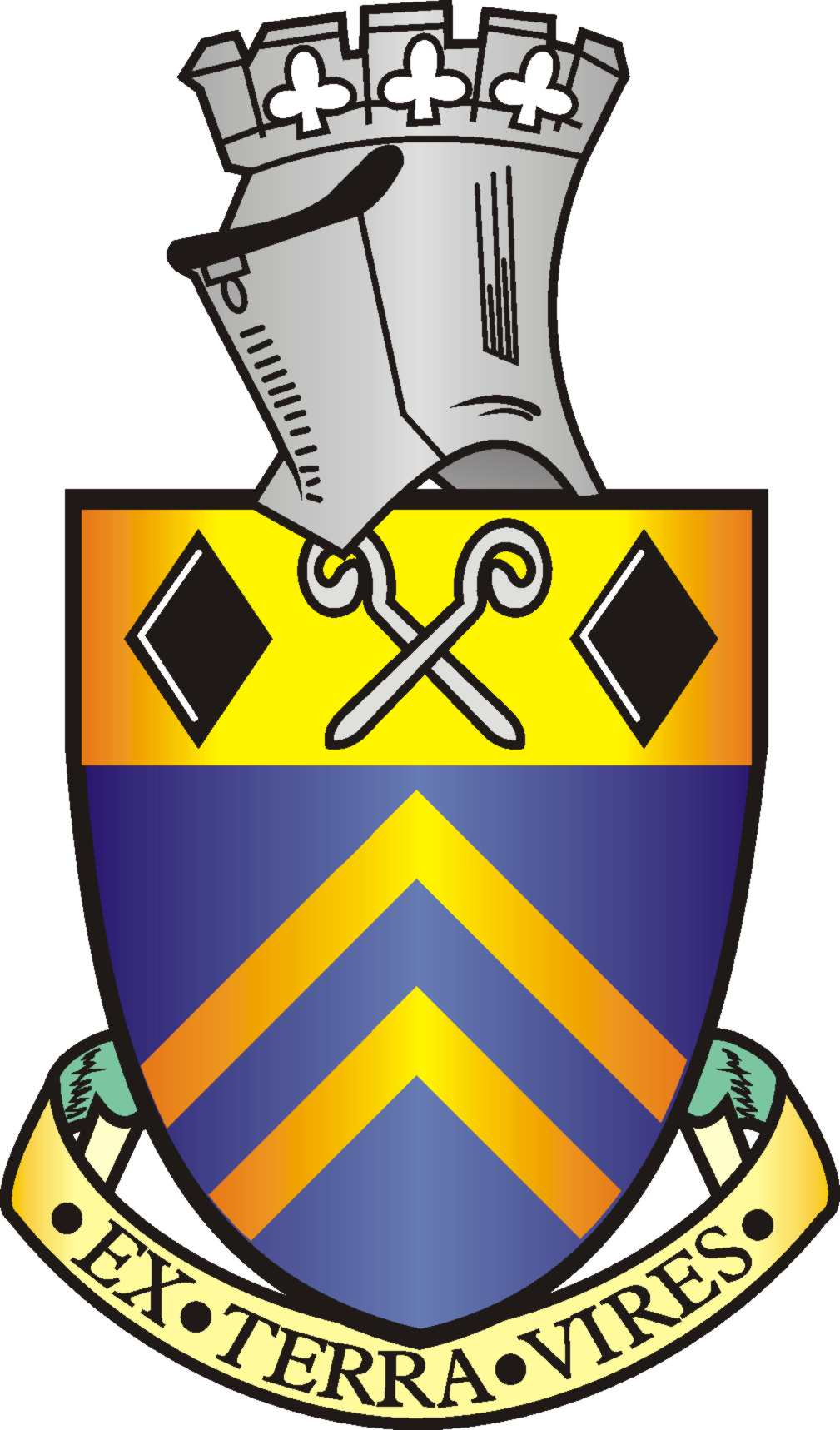 